Oznámení o zahájení provozu sběrného místa v Darkovicích  Svoz bioodpadu zůstává beze změn. Do kontejnerů se ukládá zvlášť tráva a zvlášť větve. Obec Darkovice nahradila obvyklé svozy velkoobjemového odpadu (2x ročně) vybudováním sběrného místa, (u objektu ČOV).Na tomto místě jsou umístěny 2 kontejnery sloužící k ukládání velkoobjemového odpadu a kontejner na ukládání nebezpečného odpadu (oleje, barvy).  Dále kontejner, kde můžete odložit ještě použitelné věci – tzv. Rouse centrum.Sběrné místo je otevřeno od 12.9.2022 a slouží k ukládání velkoobjemového odpadu pouze pro občany Darkovic (prokázání se občanským průkazem). Ne však pro odpad z podnikání. Otevírací doba:     úterý 16 – 18 hodin                              sobota 12 – 14 hodinProsíme, abyste odpad vozili průběžně!       Dodržujte pravidla – viz. 2. strana.Rouse centrum – Lidé mohou odevzdat použité věci v dobrém stavu, které si mohou prohlédnout a případně zdarma vzít naši občané, následně se převezou do centra v Ostravě a výtěžek z jejich prodeje bude sloužit k charitativním účelům. (lyže, sportovní potřeby, kola, autosedačky apod.)Co patří a nepatří do velkoobjemových kontejnerů OZO 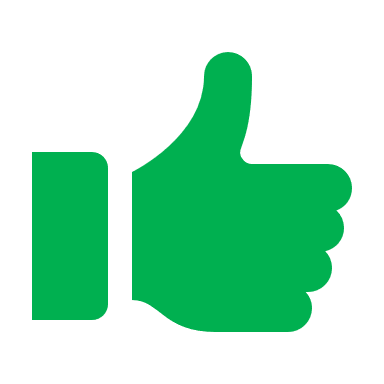 PATŘÍ:nábytekkobercematracegarnýžesanitární keramikavany další objemné předměty z domácností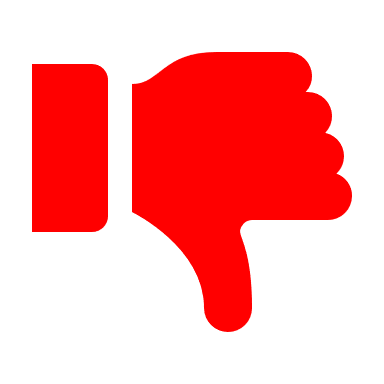 NEPATŘÍ:elektrospotřebiče 		na malé spotřebiče slouží kontejnery rozmístěné po obcivelké elektrospotřebiče (ledničky, pračky, aj.) se vracejí jako zpětný odběr v prodejnách, případně se uloží v oploceném areálu a následně je odvezou členové SDH DarkovicePneumatiky			odevzdávají se pouze v pneuservisech                                    >>OTOČstavební suť 	(cihly, beton, omítka, keramické obklady, dlažba, zemina kamenivo) - 	patří na skládku SOMA Markvartovicesměsné stavební odpady 	(sádrokarton, asfaltová lepenka, dřevo, sklo, papír, izolační materiály, umakart, polystyrén, kovové stavební části) – skládka SOMA Markvartovicenebezpečné odpady 	(oleje, barvy, ředidla, chemikálie, autobaterie, stavební odpady s obsahem azbestu) - tyto odpady nepatří do velkoobjemového odpadu, ale do speciální nádoby v areálu sběrného místabioodpady	(tráva, listí, větve, spadané ovoce) – trávu a větve třídíme zvlášťPravidlapro provoz místa ke shromažďování objemného a nebezpečného odpadu odobčanů obce DarkoviceSběrné místo je určeno pouze pro občany s trvalým pobytem v Darkovicích. Při příjezdu na sběrné místo předložte obsluze doklad o trvalém bydlišti v Darkovicích.Ve sběrném místě je možno odkládat pouze odpad uvedený v seznamu odpadů pro obec Darkovice. Při pohybu uvnitř sběrného místa se řiďte pokyny obsluhy.Rozebírání a odvážení již uloženého odpadu ve sběrném místě je zakázáno. V areálu sběrného místa je zakázáno kouřit a manipulovat s otevřeným ohněm.Ve sběrném místě se přijímá odpad v množství max. do 20m³/kalendářní rok/nemovitost.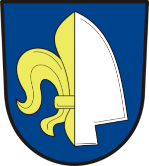 